[姓名]個人日誌[若要取代此頁面中的預留位置文字，只要選取一行文字，然後開始輸入即可。][日期][立即開始][選取要複製或編輯的文字時，請勿包含字元右側的空格，以獲得最佳效果。若要用您自己的相片取代下方的範例相片，只要將它刪除即可。接著，按一下 [插入] 索引標籤上的 [圖片]。]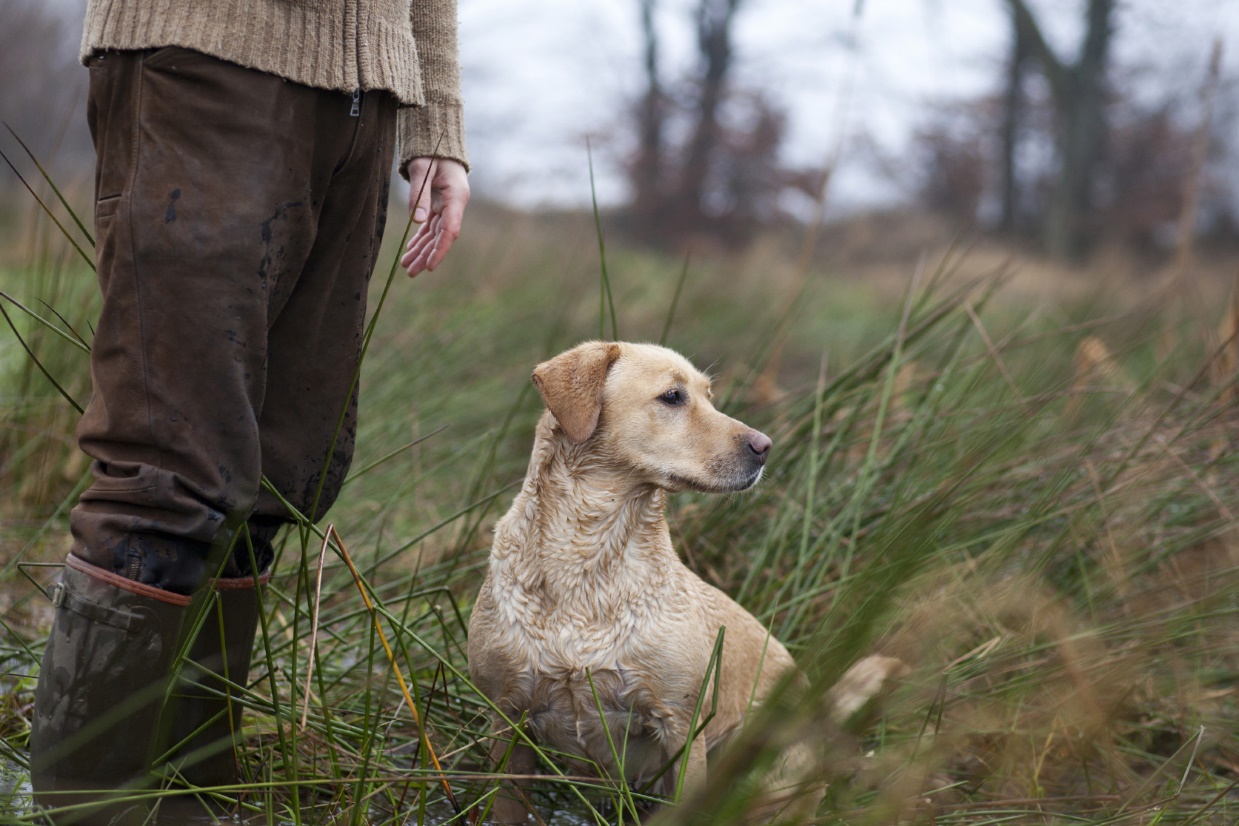 